窗体顶端教师教育学院党委书记晋军一行赴晋中灵石一中看望实习学生为进一步加强我校师范生教学实习基地的建设，了解学生在基地的各方面情况，2020年11月2日下午，由教师教育学院党委书记晋军带队，韩勇等三位老师随同赴灵石、榆社、昔阳等地进行为期一周的实习检查与调研工作。当天下午5点刚到灵石一中，晋军同志一行随即召集42位学生（5位学生因事请假）进行座谈，从教学、管理、生活、安全等方面了解学生的实习情况，着重询问学生参与代课、教研活动、指导教师配备及吃住安全等情况。晋书记对学生提出了四点要求：一、要珍惜此次实习机会，积极主动参与学校的各项教育教学工作，认真备课磨课，向优秀教师学习，不断提高教学技能；二、要积极参与班级管理，增强管理学生的能力；三、要关注新高考，研究山西关于新高考的相关政策以及灵石一中应对新高考的策略，增长见识；四、要高度重视安全问题，注意财物、人身及用电安全。他语重心长的告诫学生，实习生活已过半，在仅余的不到两个月时间里，要做生活中的有心人，要积极探索学习，成就自己。灵石一中是我校优质基地学校之一，同时也是实习人数最多的学校。对座谈中学生提到的上课机会较少，辅助教学的工作较多等问题，晋军同志第一时间与该校张成功校长沟通协调，力求有效解决，同时还对优质基地建设等事项进行了深入的交流。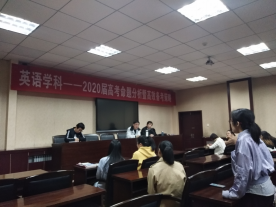 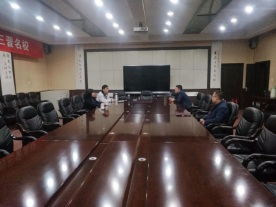 